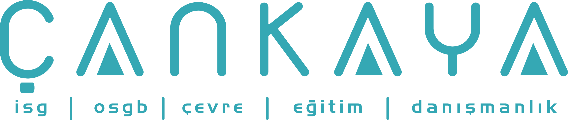 İŞBAŞI İSG KONUŞMALARI(TOOLBOX TALKS) No:  271                     			        Sayfa No: 1/3                                                                                                   İŞYERİNDE CİNSEL TACİZİşyerinizde müstehcen resimler var mı? Kirli fıkralar anlatıyor musunuz? Diğer çalışanlara müstehcen laf atmalarınız oluyor mu? Eğer bu sorulardan herhangi birine evet yanıtı verdiyseniz, cinsel taciz suçu işliyor olmanız söz konusu olabilir. Amerika'da 1964 yılında kabul edilen Medeni Haklar Yasası ve 1980 yılında yürürlüğe giren İstihdamda Fırsat Eşitligi Komisyonu (EEOC) kararları kapsamında bu tür bir cinsel taciz, cinsiyette ayrımcılık olarak bir suç unsuru teşkil eder. Herhangi bir guruba dahil olduğu için, bir kişiye karşı uygulanan ayrımcılık, o kişinin bazı haklarını çiğnemek, menfaatlerini kısmak, ücretini kırmak fırsat eşitliği kurallarını inkar etmek anlamındadır. Örneğin aşağıda belirtilen "İstihdamın bir koşulu olarak doğrudan ifade veya ima ile "istenmeyen" cinsel yaklaşımlar, cinsi soru ve teklifler, vucuda uygulanan cinsel sarkıntılıklar, sözlü veya fiziksel davranışlar varsa;Bu tip davranışların kabulü veya reddi, istihdam kararları için bir temel unsur olarak kullanılıyorsa;Böyle bir davranışla, herhangi bir kişinin çalışma performansı menfi olarak önemli ölçüde etkileniyorsa;Yıldırıcı, düşmanca veya saldırgan* bir çalışma ortamının yaratılmış olması"gibi uygulamalar cinsel taciz kapsamına girer.Cinsel taciz genellikle, cinsiyetin ön plana çıkarıldığı, kişinin çalışma hayatını olumsuz etkileyen uygunsuz ve istenmeyen bir davranıştır. İşyerinde görülebilen cinsel taciz örnekleri şunlardır:Müstehcen ya da hakaret edici resimler göstermek veya yazılar okumak,Ahlaksız hareketler yapmak veya sesler çıkarmak, Kişileri ıslıkla ya da sırıtarak rahatsız etmekİstenmeyen buluşmalar için baskı uygulamakAlıcının arzu etmediği mektuplar göndermek veya telefonla arayarak rahatsız etmek,Uygunsuz bir şekilde dokunmak veya okşamak gibi sarkıntılıklar yapmakKirli fıkralar anlatmakHimayesindeki çalışanları cinsel taviz vermeleri için bağımlı hale getirmeye çalışmak. Travmatik bir olay denince biz genellikle; kemiklerin kırılması veya açık yaralardan kan fışkırması gibi olayları düşünürüz. Kişiler, dışarıdan gözlemlenebilen belirtileri olmayan yaralanmalardan da rahatsız olup ızdırap çekebilirler. Bunlar herhangi görünür bir hasardan daha yıkıcı olabilen, kişiyi devre dışı bırakabilen ve ruhunda derin yara izi oluşturabilen psikolojik yaralardır. Cinsel taciz kurbanları genellikle utanç duygularından, itibar kaybı,İŞBAŞI İSG KONUŞMALARI(TOOLBOX TALKS)No:  271                                                                                                                      		      Sayfa No: 2/3                                                                                                   misilleme korkusu, eleştiri, suçlama, işlerinin kaybı korkusu, stres, düşük verimlilik, devamsızlık, moral çöküşünden muzdariptirler.Herhangi bir iş yerinde cinsel taciz varsa, bundan hem rahatsız eden, hem kurbanı ve hem de işveren dahil herkes zarar görür ve acı çeker. Bir an için diğer çalışanların yanındaki davranışlarınızı bir düşünün. Cinsel taciz suçu işliyormusunuz? Eğer böyle bir durum varsa hemen şimdi bu davranışınızı durdurun. Ve eğer bir cinsel taciz mağduru iseniz, buna katlanmak zorunda değilsiniz. Bu durumu derhal amirinize bildiriniz.
* Size göre saldırgan olmayan bazı davranışlar, başkaları için saldırgan ve rahatsız edici olabilir.SEXUAL HARASSMENT ON THE JOBDo you have nude pictures in your workplace? Tell dirty jokes? Make suggestive remarks to other employees? If you answered yes to any of these questions you may be guilty of sexual harassment. Since enactment of the Civil Rights Act of 1964, and the development of guidelines by the Equal Employment Opportunity Commission (EEOC) in 1980, sexual harassment is considered to be a form of sex discrimination-a Federal offense. To discriminate against a person is to deny them rights, benefits, wages, or opportunities because that person belongs to a certain group. Sexual harassment is defined as: "Unwelcome sexual advances or requests for sexual favors, or any verbal or physical conduct of a sexual nature when submission to such conduct is expressed or implied as a condition of employment; Submission to or rejection of such conduct, used as a basis for employment decisions; When such conduct substantially interferes with a person's work performance; The creation of an intimidating, hostile or offensive* working environment." Basically, sexual harassment is any inappropriate and unwelcome behavior with a sexual overtone that causes a negative affect on a person's work environment. Examples of sexual harassment, if carried out in the workplace include: 1. Displaying obscene or offensive pictures or reading materials 2. Making suggestive gestures or sounds 3. Whistling or leering 4. Exerting unwanted pressure for dates 5. Sending letters or making telephone calls not wanted by the receiver 6. Inappropriate touching, patting, etc. 7. Telling dirty jokes 8. Extorting sexual favors from a subordinateİŞBAŞI İSG KONUŞMALARI(TOOLBOX TALKS)No:  271                                                                	      	Sayfa No: 3/3                                                                                                   We usually think of an injury as a traumatic event resulting in broken bones, or blood gushing from open wounds. People also suffer injuries that have no outwardly observable signs. These are psychological injuries which can be just as devastating, disabling and scarring as any visible injury. Victims of sexual harassment often suffer from embarrassment, loss of reputation, fear of retaliation, criticism, blame, loss of their jobs, stress, low productivity, absenteeism, and low morale. Everyone-the harasser, the victim, and the employer suffer when sexual harassment exists in the workplace. Think about your behavior around other employees for a moment. Are you guilty of sexual harassment? If you are, stop now. And if you are the victim of sexual harassment, you do not have to put up with this. Report it to your supervisor immediately. * Some behaviors may not seem offensive in your view, but they may be offensive to others.